ИНФОРМАЦИОННЫЙ МАТЕРИАЛЗа неисполнение решения коллегиального органа Законом КЧР предусмотрена
административная ответственность.Межрайонной прокуратурой проведена проверка по факту неисполнения
решения коллегиального органа по профилактике терроризма, созданного на уровне
Карачаево-Черкесской Республики.Установлено, что на основании п. 3.4 решения № 9 от 26.04.2018
Антитеррористической комиссии в КЧР «О перечне объектов торговли,
расположенных на территории республики, подлежащих категорированию и
паспортизации» 2 (двум) объектам торговли расположенным на территории Усть-
Джегутинского района в срок до 25.09.2018 необходимо было проинформировать
Председателя Комиссии о завершении категорирования и разработки паспорта в
соответствии с требованиями постановления Правительства № 1273 от 19.10.2017
«Об утверждении требований к антитеррористической защищенности торгового
объекта (территорий), и формы паспорта безопасности торгового объекта
(территорий)». Однако, руководителями торговых объектов указанные требования
до настоящего времени не исполнены, паспорт безопасности не разработан и не
утвержден.По результатам проверки, межрайонным прокурором возбуждено 2 (два) дела
об административном правонарушении по ст. 2.3 Закона Карачаево-Черкесской
Республики от 11 апреля 2005 г. № 40-рз «Об административных правонарушениях»
за неисполнение решения коллегиального органа, сформированного по решению
Президента Российской Федерации на уровне Карачаево-Черкесской Республики в
целях обеспечения координации деятельности территориальных органов
федеральных органов исполнительной власти, органов исполнительной власти
Карачаево-Черкесской Республики и органов местного самоуправления по
профилактике терроризма, а также по минимизации и ликвидации последствий его
проявлений в отношении руководителей торговых объектов. Административные
материалы находятся на стадии рассм-Заместитель Усть-Джегутинского
межрайонного прокурорасоветник юстиции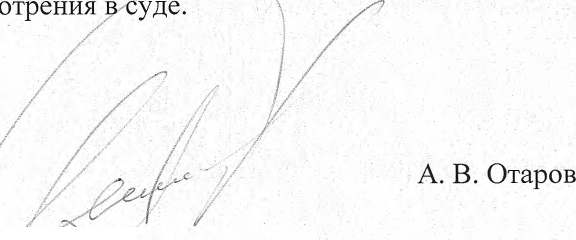 